Dalton Lions Club 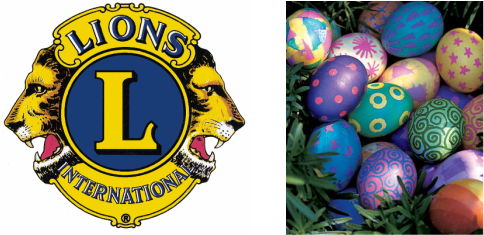 Mark PaceService	ScholarshipLions Clubs International is the world’s largest service club organization with 1.5 million members in 45,000 clubs in 205 countries and geographic areas around the world.  Since 1917, Lions Clubs have aided the blind and visually impaired and made a strong commitment to community service and serving youth throughout the world. This scholarship is established to fulfill two important Lions Club commitments:      * To improve the civic, cultural, social and moral welfare of the community, as                 summarized in the Lions’ motto, “We Serve.”      * To help young people become responsible adult citizens and community leaders.By applying for this scholarship, the Dalton Lions Club hopes to encourage your involvement in community service, which leads to personal fulfillment and the development of skills that are important to success.This Scholarship is an effort by the Dalton Lions Club to recognize graduating JROTC Seniors attending Dalton High School in need of financial assistance with secondary education.  Secondary Education shall include only accredited universities.  The selection of the recipient of the Scholarship will be made by the Dalton Lions Club Scholarship Committee in the spring of the year.  	The two - $2000.00 Scholarships will be available to a senior-level student 	(one male and one female):who has been admitted to program of study at an accredited Universitywho is in financial needwho has attained a minimum GPA of 2.5 during high school course workwho has demonstrated a record of community service in the application essay and in the letters of recommendationPLEASE NOTE:  ONLY FULLY COMPLETED APPLICATIONS WILL BE CONSIDERED.  IF YOU HAVE NOT MET EACH OF THE CRITERIA AND COMPLETED EACH SECTION OF THE APPLICATION IN ITS ENTIRETY, YOUR APPLICATION WILL NOT BE CONSIDERED.ApplicationName:  ___________________________________________________GPA:  _____________College or University that applicant has been accepted to:  ___________________________3 Letters of Recommendation:  (ONE letter must be from your JROTC Sponsor, the other TWO Letters may be from someone of your choice.)ROTC Sponsor Sgt. Major Vasquez       .  __________________________________________________________________Essay stating why you would like to be considered for this Scholarship: (400 words or less)__________________________________________________________________________________________________________________________________________________________________________________________________________________________________________________________________________________________________________________________________________________________________________________________________________________________________________________________________________________________________________________________________________________________________________________________________________________________________________________________________________________________________________________________________________________________________________________________________________________________________________________________________________________________________________________________________________________________________________________________________________________________________________________________________________________________________________________________________________________________________________________________________________________________________________________________________________________________________________________________________________________________________________________________________________________________________________________________________________________________________________________________________________________________________________________________________________________________________________________________________________________________________________________________________________________________________________________________________________________________________________________________________You may choose to use this form to record your community service.  Please include this form with your application.  RETURN THE COMPLETED APPLICATION TO THE GUIDANCE OFFICE BY APRIL 1, 2018.Service Category Codes:      1 – Environment	          4 – Literacy and Education	          7 – Help the Children      2 – Public Health	          5 – Disaster Relief		          8 – Help the Elderly       3 – Safety		          6 – Community Improvement	          9 – Help the Homeless/HungryDate(s)Service ActivityService Category CodePlace of ServiceInitials for Verification